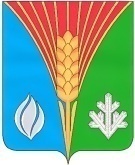 Совет депутатов муниципального образования Костинский сельсоветКурманаевского района Оренбургской области(третьего созыва)	ПОСТАНОВЛЕНИЕ	01.10.2019                                                                                                        №5                                         О признании постановления председателя Совета депутатов муниципального образования Костинский сельсовет № 4 от 22.09.2016 утратившим силуВ соответствии с Федеральным законом от 06.10.2003 № 131-ФЗ «Об общих принципах организации местного самоуправления в Российской Федерации», Законом Оренбургской области № 541/128-VI-ОЗ от 01.09.2017 «О порядке представления лицами, замещающими муниципальные должности, должности глав местных администраций по контракту, гражданами, претендующими на замещение указанных должностей, сведений о доходах, расходах, об имуществе и обязательствах имущественного характера и порядке проверки достоверности и полноты сведений, представленных указанными лицами и гражданами» и руководствуясь Уставом муниципального образования Костинский сельсовет:1.Постановление председателя Совета депутатов муниципального образования Костинский сельсовет № 4 от 22.09.2016 «О комиссии Совета депутатов МО Костинский сельсовет по контролю за достоверностью сведений о доходах, расходах, об имуществе и обязательствах имущественного характера, представляемых депутатами Совета депутатов муниципального образования Костинский сельсовет и о проверке достоверности представленных сведений о доходах, расходах, об имуществе и обязательствах имущественного характера» признать утратившим силу.2. Контроль за исполнением настоящего постановления оставляю за собой.3. Настоящее постановление вступает в силу после его официального опубликования.Председатель Совета депутатов                                                      Ю.А.Солдатов           